Утверждено Общим собранием членов НА «РКИ»Протокол № 27 от 25.04.2016 г.ОтчетРевизионной комиссии НА «РКИ» за 2015 г.	Ревизионная комиссия Национальной ассоциации телекоммуникационных компаний «Регулирование качества инфокоммуникаций» (далее – НА «РКИ») в составе:Председатель: Сираканян Рубен Манасович - Генеральный директор ЗАО «ТКТ-Строй».Члены комиссии:Шварцман Леонид Семенович -  Генеральный директор  ООО «РН-Информ»;Пехтерев Сергей Валерьевич – Советник  генерального директора ЗАО «СЕТЬТЕЛЕКОМ»провела проверку финансово - хозяйственной деятельности и бухгалтерской отчетности НА «РКИ» за 2015г. с целью осуществления внутреннего финансово-хозяйственного и правового контроля за деятельностью Ассоциации.В соответствии с Положением о Ревизионной комиссии, утвержденным Общим собранием членов Ассоциации (Протокол № 21 от 29 августа 2013 г.), обязанность Ревизионной комиссии заключается в том, чтобы подтвердить достоверность данных, содержащихся в отчетности и других документах НА «РКИ», а также проинформировать членов Ассоциации о фактах нарушения порядка ведения бухгалтерского учета и представления финансовой отчетности, установленных действующим законодательством Российской Федерации, и иных нарушениях, выявленных в ходе проверки финансово-хозяйственной  деятельности Ассоциации.Проверка Ревизионной комиссии включала в себя:проверку на выборочной основе подтверждения числовых данных и пояснений, содержащихся в бухгалтерской отчетности Ассоциации;проверку порядка ведения бухгалтерского учета и сроков представления финансовой отчетности, установленных законодательством Российской Федерации;проверку законности сделок, заключенных Ассоциацией, и расчетов с контрагентами;проверку целевого использования средств Ассоциации;анализ соответствия ведения бухгалтерского и статистического учета существующим нормативам;проверку правомочности решений, принятых Советом Ассоциации и генеральным директором, их соответствие Уставу Ассоциации, решениям Общего собрания членов Ассоциации и действующему законодательству.Ревизионная комиссия проводила проверку финансово - хозяйственной деятельности НА «РКИ» за период 01.01.2015-31.12.2015 г. Были рассмотрены следующие документы:Устав Ассоциации;Положения, регламентирующие деятельность Ассоциации;протоколы Общих собраний членов Ассоциации;приказы генерального директора;бухгалтерская отчетность;смета доходов и расходов за 2015 г.;регистры бухгалтерского учета;первичные учетные документы (счета, акты выполненных работ, оказанных услуг, авансовые отчеты, кассовые документы);банковские документы, выписки по счетам.Согласно Смете доходов и расходов на 2015 г., принятой на Общем собрании членов Ассоциации (Протокол № 24 от 15.12.2014 г.) был запланирован доход в размере  681 274 руб., в т.ч. членские взносы – 630 000 руб., вступительные взносы – 30 000 руб. прочие доходы/займы 20 000 руб. Фактический доход составил 564 315 руб., в т.ч. членские взносы – 390 000 руб., вступительных взносов не поступало, прочие доходы/займы 9116 руб.На 31.12.2015 г. в составе НА «РКИ» числится 31  организаций.Проверка своевременности и правильности осуществления уплаты членских взносов выявила наличие задолженности по уплате членских взносов в размере 240 000 руб.Ревизионная комиссия рекомендует Совету Ассоциации усилить контроль за оплатой членских взносов. К организациям-задолжникам применять строгие меры дисциплинарного взыскания в соответствии с Уставом.В качестве способа обеспечения имущественной ответственности членов Ассоциации перед потребителями произведенных товаров, работ, услуг и иными лицами в НА «РКИ» применяется система коллективного страхования. Договор коллективного страхования заключен с ОАО СК «Альянс». Расходы Ассоциации, связанные с осуществлением ее деятельности, производились за счет членских взносов.Превышения сметы в отчетном периоде не было.Анализ расходов Ассоциации не выявил нецелевого использования средств сметы.Проверка Ревизионной комиссии показала, что порядок ведения бухгалтерского учета НА «РКИ» и  система внутреннего документооборота организованы должным образом, позволяют обеспечить полноту и достоверность отражения хозяйственных операций в бухгалтерской отчетности.Полученные результаты проверки дают Ревизионной комиссии достаточно оснований для того, чтобы подтвердить достоверность данных, содержащихся в бухгалтерской  и финансовой отчетности, а также иных документах Ассоциации, подтверждают целевое использование средств Ассоциации при осуществлении ей финансово-хозяйственной деятельности в 2015г., подтверждают отсутствие нарушений порядка ведения бухгалтерского учета и представления финансовой отчетности, установленных действующим законодательством РФ.Председатель Ревизионной комиссии: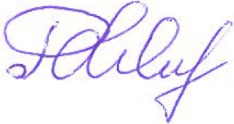  _______________  (Сираканян Р.М.)Члены Ревизионной комиссии: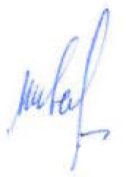 _______________  ( Шварцман Л.С.)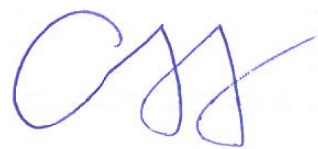 _______________  (Пехтерев С.В.)«31» марта 2016г.